Publicado en Barbastro el 10/01/2024 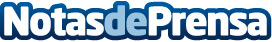 Nuevo formato de vermut de tres litros de Cabecita LocaLa bodega lanza un formato "bag in tube" de 3 litros para su Vermut Premium Rojo, respondiendo a la demanda de sus clientesDatos de contacto:VictorCabecita Loca974 26 99 94Nota de prensa publicada en: https://www.notasdeprensa.es/nuevo-formato-de-vermut-de-tres-litros-de Categorias: Nacional Gastronomía Aragón Restauración Consumo Celebraciones http://www.notasdeprensa.es